Données provisoiresInjections des dernières 24 heures Cumul au mois d'août Cumul total (depuis le 27 déc. 2020)1es injections33 1635 963 07448 390 138Total injections122 24413 270 89587 269 742Schémas vaccinaux complets93 55143 584 130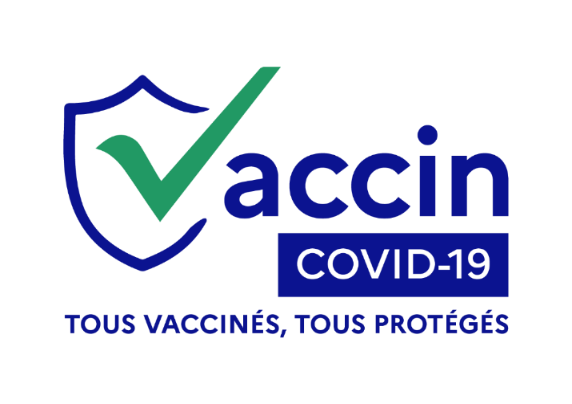 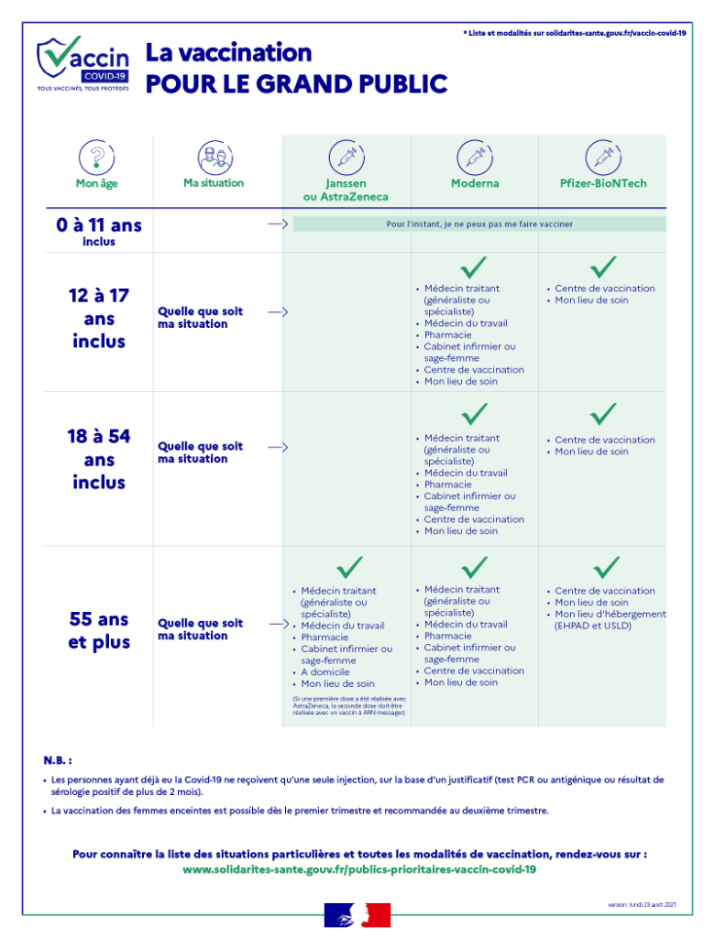 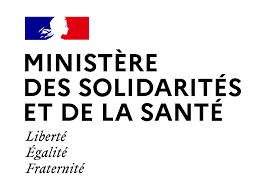 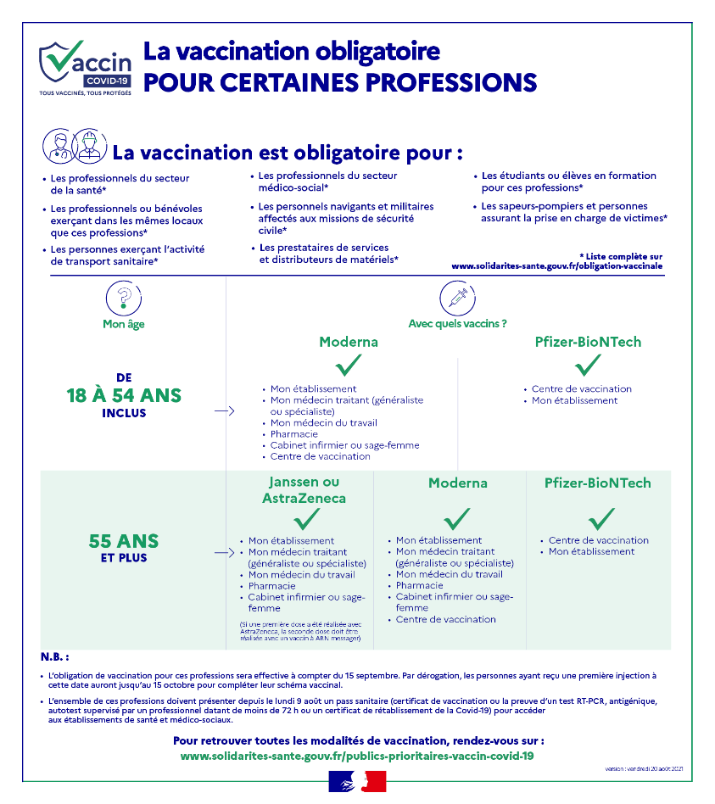 